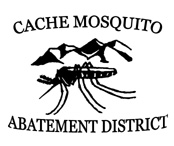 Cache Mosquito Abatement District Board of Trustees Business MeetingThursday, May 25, 2023 7:00 p.m.Bear River Health Department85 East 1800 North, North Logan  AgendaAdopt agendaReview and approve minutes of April 27, 2023 meetingDiscuss insurance for dronesDiscuss roof brakes above the shopManager reportAdministrative Manager reportReview and approve billsAdjourn